DESARROLLO DE LA SESIÓN.ESTABLECIMIENTO DE QUÓRUMEl Presidente del ISRI, Doctor Alex Francisco González Menjívar, verificó la asistencia de quórum y procedió al inicio de la sesión.LECTURA, DISCUSIÓN Y APROBACIÓN DE ACTA ANTERIOR.Se procedió a la lectura al Acta No. 2675. Establecimiento de quórum y aprobación de agenda.Lectura, discusión y aprobación de acta anterior.Ratificación de Acuerdos.Correspondencia recibida de Centros de Atención.Correspondencia recibida de la Administración Superior. Participación de miembros de Junta Directiva, ponencias solicitadas a Jefaturas, Directores de Centros de Atención o invitados.Informes de Presidencia.Asuntos varios.El Acta 2675, ha sido aprobada por los presentes, por UNANIMIDAD de votos.3.- RATIFICACIÓN DE ACUERDOS.No hubo. 4.- Correspondencia recibida de Centros de Atención.No hubo.5.- Correspondencia recibida de la Administración Superior.Informe en relación a donativo de computadoras no entregado al Centro Escolar Caserío El Magueyal. Entrega de diplomas al primer y segundo vicepresidente de Junta Directiva salientes del año 2017. 6.- Participación de miembros de Junta Directiva, ponencias solicitadas a Jefaturas, Directores de Centros de Atención de la institución o invitados.6.1 Informe en relación a donativo de computadoras no entregado al Centro Escolar Caserío El Magueyal. Manifiesta el Sr. Eduardo Arturo Martínez González, Coordinador de la Unidad de Informática que en fecha 13 de febrero de 2017 se envió al Dr. González Menjívar Memorándum UAIP-Informática 10/2017, con ASUNTO: INFORME EQUIPOS DE INFORMATICA Y RECOMENDACIÓN, en el cual se le informaba sobre la identificación de equipos informáticos con problemas de obsolescencia tecnología a nivel de hardware y software.En este informe se realizó una clasificación en base a los problemas de configuración e incompatibilidad que se tienen con el sistema operativo XP, Vista, obsolescencia tecnológica de equipo, mantenimiento antieconómico y reparación onerosa.También se informó que el software está ligado al hardware por lo que los programas que se desarrollan están basados de acuerdo a la viabilidad que permita el hardware, causando problemas a quienes utilizan equipos informáticos y software descontinuados ya que cuando nos damos cuenta de que los archivos almacenados no son reconocidos por el nuevo software y la mayoría de soportes técnicos para hardware o el software no están disponibles o ya no existen.Así mismo se tomó en consideración que los sistemas operativos Windows XP (SP1, SP2 Y SP3) y Windows Vista Business ya cumplieron con su ciclo de vida y finalización de soporte técnico de acuerdo al Service Pack (SP) que el equipo de computación pueda soportar, para el SP 1 era hasta el 10 de octubre de 2006, el SP 2 hasta abril de 2009 y el SP3 hasta 12 de enero de 2016.De esto han transcurrido 11 meses, por lo que habrá que considerar que el periodo de tiempo que estos equipos han estado sin funcionar, ya que cuando se emitió el informe a la Presidencia del Instituto todos estos equipos estaban funcionando y así poder dar una opinión para que se puedan poner a disposición para donarlos o que se realice el proceso de descargo.El Licenciado Carlos Atilio Paniagua Cruz, Encargado del Control y Resguardo del Activo Fijo Institucional, establece que por diferentes necesidades institucionales no se realizó la donación al Centro Escolar el Magueyal de 3 CPU, 3 computadoras y 4 monitores, según el acuerdo JD 13-2017 de fecha 17 de mayo de 2017, por lo que ya no sería viable la donación de los mismos pues según el cuadro a continuación, dichos bienes ya se encuentran en fase de descargo. SITUACION ACTUAL DE BIENES DESTINADOS PARA DONACION AL CENTRO ESCOLAR DEL CANTÓN EL MAGUEYAL.Miembros de Junta Directiva solicitan al Licenciado Paniagua, Jefe Encargado del Control y Resguardo del Activo Fijo Institucional, que presente una propuesta del procedimiento de bienes a donar a otras instituciones dentro de 15 días.Por lo manifestado, los miembros de Junta Directiva acuerdan.ACUERDO JD 02-2018: DÉJASE SIN EFECTO EL ACUERDO JD 13-2017. COMUNÍQUESE.- 7. Informes de Presidencia.7.1 El Presidente del ISRI, Dr. Alex González, informa que el día martes 16 de enero de 2018, participó en el 26° Aniversario de la Firma de los Acuerdos de Paz, junto con el Presidente de la República, Prof. Salvador Sánchez Cerén.  7.2 En fecha miércoles 17 de enero de 2018, el Dr. González, estuvo reunido con el Consejo de Ministros Ampliado, en el Salón de Usos Múltiples de Casa Presidencial.7.3 Para el día miércoles 24 de enero de 2018, se llevará a cabo la entrega de donativo de sillas de ruedas por parte de la Embajada de China Taiwán, para el Complejo Industrial Inclusivo del ISRI. 8.- Asuntos Varios8.1 Se les hace la atenta invitación a los miembros de Junta Directiva, para el día miércoles 24 de enero de 2018, en un horario de 8:00 am a 12:30 md, en el Auditorio de la Paz, se llevará a cabo el Foro denominado:  “ Hacia la Humanización de los Cuidados Prolongados”, en el marco del Mes del Adulto Mayor. 8.2 En atención a solicitud de Junta Directiva, en relación a agregar en el formato de actas en la parte que corresponde al punto número dos, agregar los puntos de agenda a tratar, y quitar “establecimiento de quórum” debido a que en el punto uno ya lo establece, además que se redacte en minúscula a excepción de los acuerdos tomados y posteriormente ratificados. No habiendo nada más que agregar, el Presidente de Junta Directiva, levanta la sesión, a las catorce horas con veinte ocho minutos del día martes veintitrés de enero de dos mil dieciocho y para constancia firmamos.Dr. Alex Francisco González Menjívar          Dr. Miguel Ángel Martínez Salmerón                  Licda. Nora Lizeth Pérez Martínez	       Licda. Kattya Elizabeth Serrano de HerreraLicda. Sara María Mendoza Acosta	  Licda. María Marta Cañas de HerreraSra. Darling Azucena Mejía Pineda	 Licda. Carmen Elizabeth Quintanilla	Licda. Nora Elizabeth Abrego de Amado     Lic. Javier Obdulio Arévalo Flores Licda. Yamileth Nazira Arévalo Argueta      Licda. Rebeca Elizabeth Hernández Gálvez    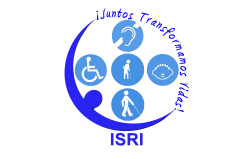 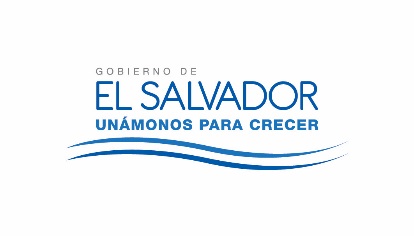 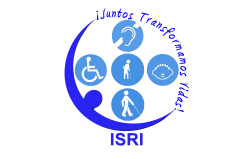 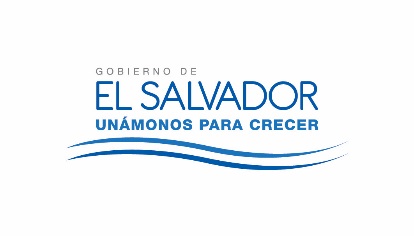 JUNTA DIRECTIVA DEL ISRINUMERO DE ACTA: 2676FECHA: MARTES 23 DE ENERO DE 2018.HORA DE INICIO: 1:05 PMLUGAR: SALA DE SESIONES ISRI ASISTENTES:Dr. Alex Francisco González Menjívar, Presidente; Dr. Miguel Ángel Martínez Salmerón, Representante Suplente del Ministerio de Salud; Licda. Nora Lizeth Pérez Martínez y Licda. Kattya Elizabeth Serrano de Herrera, Representantes Propietaria y Suplente del Ministerio de Hacienda; Licenciada Sara María Mendoza Acosta y Licenciada María Marta Cañas de Herrera Representantes Propietaria y Suplente del Ministerio de Trabajo; Sra. Darling Azucena Mejía Pineda y Licenciada Carmen Elizabeth Quintanilla Espinoza, Representante Propietaria y Suplente del Ministerio de Relaciones Exteriores; Licenciada Nora Elizabeth Abrego de Amado, Representante Propietaria de la Universidad de El Salvador; Lic. Javier Obdulio Arévalo Flores y Licenciada Yamileth Nazira Arévalo Argueta, Representantes Propietario y Suplente de FUNTER; Dr. Ángel Fredy Sermeño Menéndez, Gerente Médico y de Servicios de Rehabilitación y la Licda. Rebeca Elizabeth Hernández Gálvez, Gerente y Secretaria de Junta Directiva.AGENDA PROPUESTA: 1-Establecimiento de quórum y aprobación de agenda.2-Lectura, discusión y aprobación de acta anterior.3-Ratificación de Acuerdos.4-Correspondencia recibida de Centros de Atención.5-Correspondencia recibida de la Administración Superior. 6-Participación de miembros de Junta Directiva, ponencias solicitadas a Jefaturas, Centros de Atención e Invitados7-Informes de Presidencia.8-Asuntos varios.AGENDA PROPUESTA: 1-Establecimiento de quórum y aprobación de agenda.2-Lectura, discusión y aprobación de acta anterior.3-Ratificación de Acuerdos.4-Correspondencia recibida de Centros de Atención.5-Correspondencia recibida de la Administración Superior. 6-Participación de miembros de Junta Directiva, ponencias solicitadas a Jefaturas, Centros de Atención e Invitados7-Informes de Presidencia.8-Asuntos varios.AmbienteNo. Id.Descripción.VALOR ADQ.VALOR ACTUAL Situación actualRecomendación727CPUDX2000, DONAT. SIGET$135.43 $1.35 Se encuentra en jurídicoDescargar729CPUDX2000, DONAT. SIGET86.11$0.86 Se encuentra en tesoreríaDescargar1056Monitor planoHewlett Packard19.50$9.26 En uso en recepciónDescargar87Monitor planoSANSUM176.81$1.77 En uso en informáticaDescargar717Monitor Hewlett Packard86.11$0.86 Se encuentra en tesoreríaDescargar733MonitorDELL81.32$0.81 Se encuentra en RegulaciónDescargarTOTAL $585.28 $14.91 